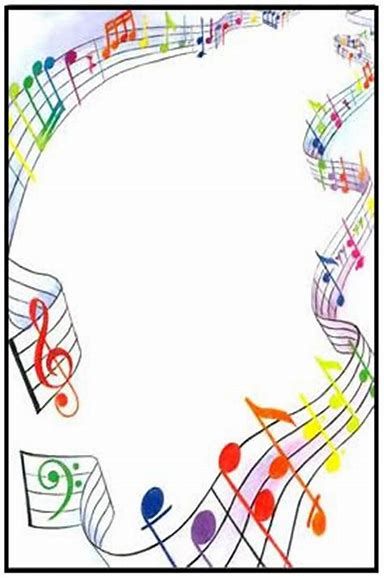 Ата-аналарға музыка жетекшісінің 10 кеңесі:1. Сіздің үйіңізде музыкаға құрмет пен махаббат рухы орналуына мүмкіндік беріңіз .2. Балаңызбен бірге музыканы түсініңіз, таңданыңыз, қайғырыңыз, музыка естілген кезде онымен бірге қуаныңыз. Сіздің музыкаға деген немқұрайлылығыңыз-баланы онымен таныстырудың барлық әрекеттерін жоюдың жақсы әдісі.3. Музыка сіздің үйіңізге құрметті қонақ болсын.4. Балада көптеген дыбыстық ойыншықтар болсын: барабандар, құбырлар, металлофондар. Олардың ішінде сіз отбасылық оркестрлерді ұйымдастыра аласыз, «музыка ойнауды» ынталандыра аласыз.5. Балаларды музыканы мұқият тыңдауға үйретіңіз, жай теледидар музыкалық тәрбиенің жауы болып табылады. Музыка тыңдаған жағдайда ғана әсер етеді.6. Балаңыздың дамуының музыкалық жағын барлық байыптылықпен қабылдаңыз және сіз оның дұрыс тәрбиесіне қатысты барлық нәрселерде көп нәрсеге қол жеткізгеніңізді көресіз.7. Музыкалық қабілеттердің ерте көрінісі баланың музыкалық дамуын мүмкіндігінше ертерек бастау қажеттілігін көрсетеді. Баланың интеллектуалды, шығармашылық, музыкалық қабілеттерін қалыптастыру мүмкіндігі ретінде жіберіп алған уақыт орны толмас болады.8. Егер сіздің кішкентайыңыздың бірдеңе айтуға көңіл-күйі болмаса немесе ол билегісі келмесе, сіз ренжімеуіңіз керек. Немесе егер мұндай тілектер пайда болса, онда сіздің ойыңызша ән айту кемелдіктен алыс сияқты, ал қозғалыстар күлкілі және ебедейсіз. Ренжімеңіз! Сандық жинақтар міндетті түрде сапалыға ауысады. Бұл уақыт пен шыдамдылықты қажет етеді.9. Кез-келген қабілеттің болмауы басқалардың дамуына кедергі келтіруі мүмкін. Демек, ересек адамның міндеті-қажет емес тежегішті жою.10. Егер сіз музыка талантын дамыту үшін ештеңе жасамасаңыз, балаңызға «музыкалық емес» белгісін жапсырмаңыз.